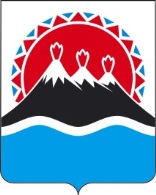 П О С Т А Н О В Л Е Н И ЕПРАВИТЕЛЬСТВА КАМЧАТСКОГО КРАЯг. Петропавловск-КамчатскийО внесении изменений в приложение 1 к постановлению Правительства Камчатского края от 15.12.2016 № 495-П «Об отдельных вопросах в сфере государственно-частного партнерства в Камчатском крае»ПРАВИТЕЛЬСТВО ПОСТАНОВЛЯЕТ:1. Внести в приложение 1 к постановлению Правительства Камчатского края от 15.12.2016 № 495-П «Об отдельных вопросах в сфере государственно-частного партнерства в Камчатском крае» изменение, изложив строку 12 таблицы в следующей редакции:2. Настоящее постановление вступает в силу через 10 дней после дня его официального опубликования.Губернатор Камчатского края 						В.И. ИлюхинИсп.Оксана Вадимовна Лескина8 (4152) 42-37-34Агентство инвестиций и предпринимательства Камчатского краяПояснительная запискак проекту постановления Правительства Камчатского края «О внесении изменений в приложение 1 к постановлению Правительства Камчатского края от 15.12.2016 № 495-П «Об отдельных вопросах в сфере государственно-частного партнерства в Камчатском крае»Настоящий проект постановления разработан в связи с принятием Федерального закона от 29.06.2018 № 173-ФЗ «О внесении изменений в отдельные законодательные акты Российской Федерации», Федерального закона от 27.06.2018 N 165-ФЗ «О внесении изменений в статьи 7 и 33 Федерального закона «О государственно-частном партнерстве, муниципально-частном партнерстве в Российской Федерации и внесении изменений в отдельные законодательные акты Российской Федерации».Реализация настоящего постановления Правительства Камчатского края не потребует дополнительных расходов краевого бюджета. В соответствии с постановлением Правительства Камчатского края от 06.06.2013 № 233-П «Об утверждении Порядка проведения оценки регулирующего воздействия проектов нормативных правовых актов и нормативных правовых актов Камчатского края» настоящий проект постановления Правительства Камчатского края не требует проведения оценки регулирующего воздействия.Проект постановления Правительства Камчатского края 27 июля 2018 размещен на Едином портале проведения независимой антикоррупционной экспертизы и общественного обсуждения проектов нормативных правовых актов Камчатского края для проведения в срок до 07 августа 2018 независимой антикоррупционной экспертизы.№№12.Агентство по информатизации и связи Камчатского края- сооружения связи, линии связи и коммуникации, иные линейные объекты связи и коммуникации;- программы для электронных вычислительных машин (программы для ЭВМ), базы данных, информационные системы (в том числе государственные информационные системы) и (или) сайты в информационно-телекоммуникационной сети «Интернет» или других информационно-телекоммуникационных сетях, в состав которых входят такие программы для ЭВМ и (или) базы данных, либо совокупность указанных объектов (далее - объекты информационных технологий), либо объекты информационных технологий и имущество, технологически связанное с одним или несколькими такими объектами и предназначенное для обеспечения их функционирования или осуществления иной деятельности, предусмотренной соглашением (далее - технические средства обеспечения функционирования объектов информационных технологий);- совокупность зданий, частей зданий или помещений, объединенных единым назначением с движимым имуществом, технологически связанным с объектами информационных технологий, и предназначенных для автоматизации с использованием программ для ЭВМ и баз данных процессов формирования, хранения, обработки, приема, передачи, доставки информации, обеспечения доступа к ней, ее представления и распространения (центры обработки данных).СОГЛАСОВАНО:Заместитель Председателя Правительства Камчатского краяМ.А. СубботаРуководитель Агентства инвестиций и предпринимательства Камчатского краяО.В. ГерасимоваНачальник Главного правового управления Губернатора и Правительства Камчатского краяС.Н. Гудин